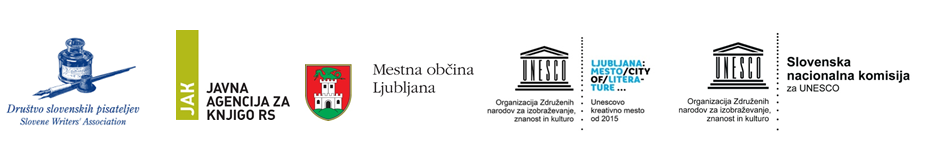 PRIJAVNICA na tridnevni KNJIŽNI SEJEMZa najem stojnice na knjižnem sejmu 29. Slovenskih dnevov knjige v Ljubljani,ki bo potekal na Vrtu Lili Novy Društva slovenskih pisateljev, od 7. do 9. junija 2024.Prosimo, da sken prijavnice pošljete na e-mail solinaales@gmail.com, do 15. aprila 2024.Cena najema stojnice na knjižnem sejmu je 150,00 € (DDV vključen).Na podlagi prijave vam bomo izdali predračun.Plačilo po izstavljenem predračunu najkasneje do 15. maja 2024.Kraj in datum:Ime in priimek:Žig:PRIJAVITELJ:Naslov:Davčna številka:Davčni zavezanec:DA      NEOdgovorna oseba:Kontaktna oseba:Telefonska številka kontaktne osebe:E-pošta kontaktne osebe:Prodajalec_ka:Telefonska številka prodajalca_ke:E-pošta prodajalca_ke: